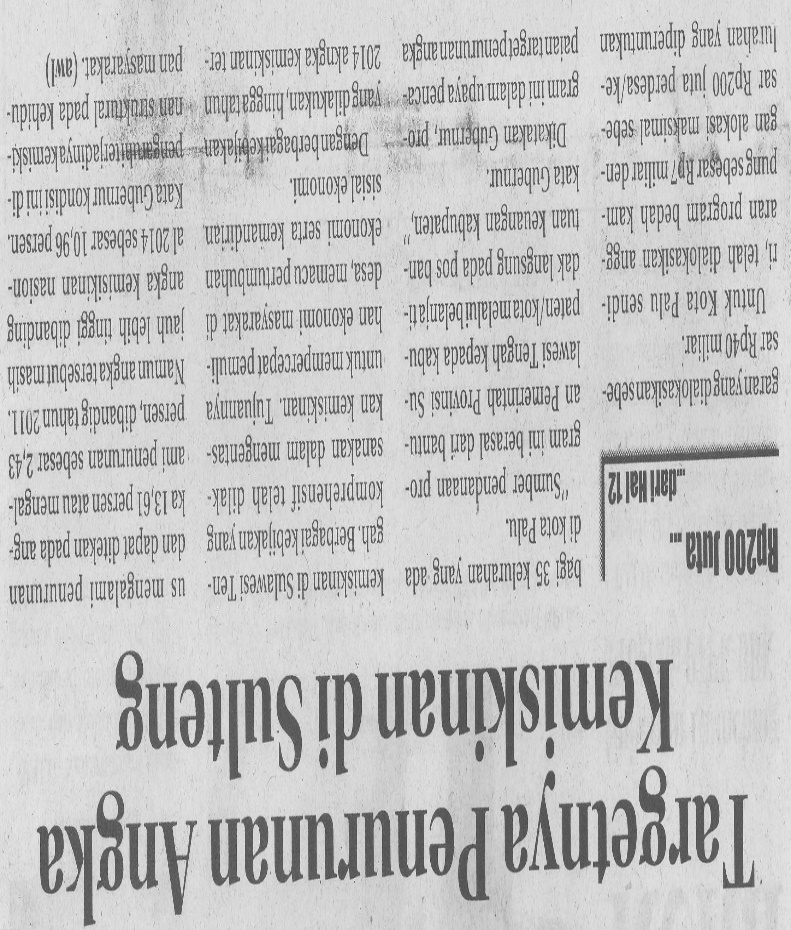 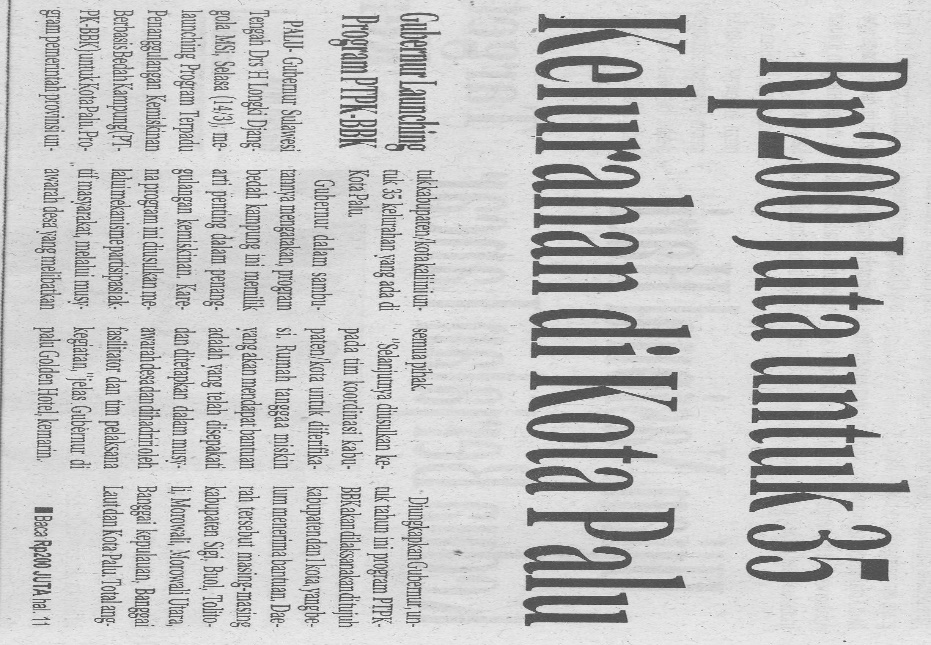 Harian    :RadarKasubaudSulteng 1Hari, tanggal:Rabu, 15 April 2015KasubaudSulteng 1Keterangan:Rp200 Juta Untuk 35 Kelurahan Di Kota PaluKasubaudSulteng 1Entitas:PaluKasubaudSulteng 1